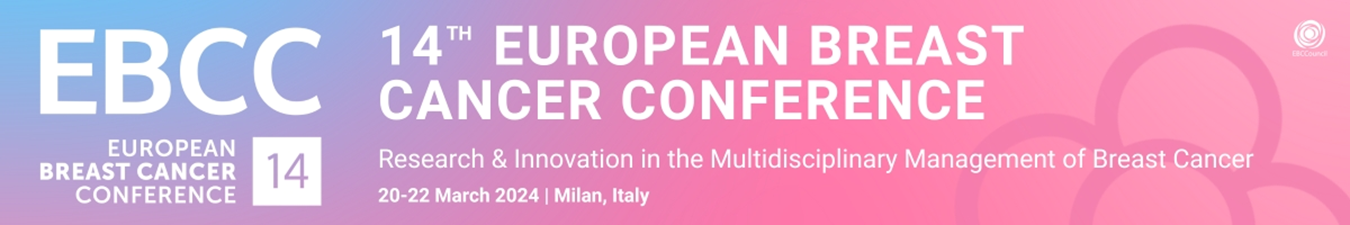 Provide company logo and 50-word company descriptionPlease complete this document and send it to ebcc@eortc.org by 15.01.2024 at the latest.Company Name:Booth Number:Company Contact Person :50-word company description (May include links): ………………………………………………………………………………………………………….………………….   ……………………………………………………..……………………………………………………………………………………..………………………………………………………………………………………………………………………………………………………………………………………………………………………………………………………………………………………………………………………………………………………………………………………………………………………………………………………………………………………………………………………………………………………………………………………………………………………………………………………………………………………………………………………………………………Insert or attach your logo (must be 750w x 1000h):